ZBILK.IZ.BB.241.P.11.2019 						Załącznik nr 1 do SIWZ……………………………….      (pieczątka wykonawcy)FORMULARZ OFERTYZamawiający: Zarząd Budynków i Lokali Komunalnych w Gdyniul. Warszawska 67A81-309 GdyniaNawiązując do ogłoszenia o postępowaniu o udzielenie zamówienia publicznego prowadzonego w trybie przetargu nieograniczonego pn. Przebudowa przyłącza wodociągowego oraz budowa instalacji wodociągowej pracującej na potrzeby budynków mieszkalnych wielorodzinnych znajdujących się przy ul. Zielonej 32 A i B w Gdyni.Ja/ My niżej podpisany/i:……………………………………………………………………………………………………………………………….…… (należy podać imiona i nazwiska osób upoważnionych do reprezentowania wykonawcy)działając/y w imieniu i na rzecz:Nazwa i adres wykonawcy……………………………………………………………………………..Nr telefonu…………………..…………………..…..Nr faxu…………………………………….……
e-mail do kontaktu………………………………………………………………………………………NIP………………………………..………………., KRS………………………………………………………(W przypadku oferty wspólnej należy wymienić wszystkich wykonawców ze wskazaniem Pełnomocnika).Nr konta, na które należy zwrócić wadium w przypadku wniesienia wadium w pieniądzu:……………………………………………………………………………………………………Oferuję/emy realizację przedmiotu zamówienia za ryczałtową cenę ofertową brutto 
w wysokości:Cenę oferty stanowi całkowite wynagrodzenie wykonawcy. Cenę oferty należy określić w PLN, 
z dokładnością do dwóch miejsc po przecinku. Wykonawca zagraniczny mający siedzibę w Unii Europejskiej lub w krajach trzecich określa cenę w PLN w kwocie netto (bez podatku VAT). CENĘ NALEŻY WPISAĆ W SPOSÓB CZYTELNY.2. Oświadczamy, iż zrealizujemy przedmiot zamówienia w terminie:3. Oświadczam, że wadium zostało wniesione w formie:..……………………………………………………………………………………………………………………………………………………….4. Oświadczamy, że wykonamy zamówienie na warunkach określonych w niniejszej SIWZ.5. Oświadczamy, iż akceptujemy termin płatności wskazany we wzorze umowy, który wynosi 21 dni.6. Oświadczamy, że zapoznaliśmy się z SIWZ – w tym ze wszystkimi załącznikami – i  nie wnosimy do jej treści zastrzeżeń oraz uznajemy się za związanych określonymi w niej postanowieniami 
i zasadami postępowania.7. Oświadczamy, że zapoznaliśmy się z postanowieniami umowy, która stanowi załącznik do Specyfikacji Istotnych Warunków Zamówienia. Nie wnosimy do jej treści zastrzeżeń. Zobowiązujemy się w przypadku wyboru naszej oferty do zawarcia umowy na określonych w niej warunkach, w miejscu i terminie wyznaczonym przez zamawiającego.8. Uważamy się za związanych niniejszą ofertą na czas wskazany w SIWZ, czyli przez okres 30 dni od upływu terminu składania ofert.9. Oświadczamy, że wszystkie inne koszty jakie poniesiemy przy realizacji zamówienia, nie uwzględnione w cenie oferty nie będą obciążały zamawiającego.10. Oświadczenie dotyczące podwykonawstwa (należy wypełnić, jeśli dotyczy). Oświadczamy, że zamówienie zamierzamy zrealizować przy udziale podwykonawców, w następującym zakresie:Nazwa i adres podwykonawcy: ..................................................................................................Zakres: ……………………………………………………………………………...…………………………….Wartość lub procentowa część zamówienia jaka zostanie powierzona podwykonawcy lub podwykonawcom ……………………………………………………………………………………….............................Jeśli wykonawca nie wypełni formularza oferty w zakresie pkt. 10 zamawiający uzna, że zamówienie zostanie wykonane przez wykonawcę osobiście, bez udziału podwykonawców.11. Oświadczenie dotyczące poleganiu na zasobach innego podmiotu (należy wypełnić, jeśli dotyczy).Oświadczam, że w celu wykazania spełniania warunków udziału w postępowaniu, określonych przez zamawiającego w treści SIWZ, polegam na zasobach następującego/ych podmiotu/ów:Nazwa i adres podmiotu / podmiotów: ......................................................................................Zakres: ……………………………………………………………………………………………………12. Oświadczenie dotyczące tajemnicy przedsiębiorstwa (należy wypełnić, jeśli dotyczy).Oświadczamy, iż tajemnicę przedsiębiorstwa w rozumieniu przepisów o zwalczaniu nieuczciwej konkurencji, które nie mogą być udostępnione stanowią informacje, które zostały zawarte w ofercie na następujących stronach…………………………………………………………………………………..Załączamy do oferty uzasadnienie zastrzeżenia przez nas informacji stanowiących tajemnicę przedsiębiorstwa (wykonawca zobowiązany jest wykazać, iż informacje zastrzeżone stanowią tajemnicę przedsiębiorstwa).13. Czy wykonawca jest małym/średnim przedsiębiorstwem?Tak (właściwe zaznaczyć)     NieZgodnie z treścią załącznika I do Rozporządzenia Komisji (UE) nr 651/2014 z dnia 
17 czerwca 2014 r.:1) średnie przedsiębiorstwo:a) zatrudnia mniej niż 250 pracowników orazb) jego roczny obrót nie przekracza 50 mln euro lub roczna suma bilansowa nie przekracza 43 mln euro;2) małe przedsiębiorstwo:a) zatrudnia mniej niż 50 pracowników orazb) jego roczny obrót nie przekracza 10 mln euro lub roczna suma bilansowa nie przekracza 10 mln euro.14. Kraj pochodzenia wykonawcy:Wykonawca, wypełnia powyższą tabelę tj. zaznacza symbolem „x” wybrany przez siebie wariant.15. Wybór oferty będzie/nie będzie* (*niepotrzebne skreślić) prowadził do powstania u zamawiającego obowiązku podatkowego zgodnie z przepisami o podatku od towarów i usług. Jeżeli wybór oferty będzie prowadził do powstania u zamawiającego obowiązku podatkowego wtedy Wykonawca podaje tylko wartość netto oraz podaje nazwę (rodzaj) towaru lub usługi, których dostawa lub świadczenie będzie prowadzić do powstania u zamawiającego obowiązku podatkowego…………………………………………………………16. Przy wykonywaniu przedmiotu zamówienia zastosujemy wyroby budowlane wprowadzone do obrotu zgodnie z ustawą z dnia 16 kwietnia 2004 r. o wyrobach budowlanych. 17. Oświadczamy, że złożone w ofercie dokumenty opisują stan prawny i faktyczny aktualny na dzień złożenia oferty.18. Oświadczamy, iż otrzymaliśmy konieczne informacje do złożenia oferty i wykonania przedmiotu zamówienia i nie wnosimy żadnych uwag.19. W przypadku wyboru naszej oferty zobowiązujemy się do złożenia dokumentów, o których mowa w Rozdziale XVI SIWZ.20. Oświadczam/y, że wypełniłem/liśmy obowiązki informacyjne przewidziane w art. 13 lub art. 14 RODO1 wobec osób fizycznych, od których dane osobowe bezpośrednio lub pośrednio pozyskałem/liśmy w celu ubiegania się o udzielenie zamówienia publicznego w niniejszym postępowaniu2.21. Załącznikami do niniejszej oferty, stanowiącymi jej integralną część są:1) …........................................................................................................................................2) …..........................................................................................................................................3) …..........................................................................................................................................4) …..........................................................................................................................................…........................, dn. …....................... r.   miejscowość                      data                                                                                                                                                           ………………………………..................................................                                                                                          (podpis własnoręczny osoby lub osób uprawnionych 
do reprezentowania wykonawcy)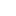 1 Rozporządzenie Parlamentu Europejskiego i Rady (UE) 2016/679 z dnia 27 kwietnia 2016 r. w sprawie ochronyosób fizycznych w związku z przetwarzaniem danych osobowych i w sprawie swobodnego przepływu takich  danych oraz uchylenia dyrektywy 95/46/WE (ogólne rozporządzenie o ochronie danych) (Dz. Urz. UE L 119 z 04.05.2016, str. 1). 2 W przypadku gdy wykonawca nie przekazuje danych osobowych innych niż bezpośrednio jego dotyczących lub zachodzi wyłączenie stosowania obowiązku informacyjnego, stosownie do art. 13 ust. 4 lub art. 14 ust. 5 RODO treści oświadczenia wykonawca nie składa (usunięcie treści oświadczenia np. przez jego wykreślenie).Cena oferty - Cena nettoCena oferty – Cena brutto………………………….(słownie:………………….)………………………….(słownie:………………….)Należy podać deklarowany termin realizacji przedmiotu zamówienia- minimalny okres realizacji zamówienia 40 dni,- maksymalny okres realizacji zamówienia 60 dni…………………………… dniPolskaInny kraj będący członkiem Unii Europejskiej 
(należy podać dwuliterowy kod kraju pochodzenie wykonawcy)Inny kraj nie będący członkiem Unii Europejskiej (należy podać dwuliterowy kod kraju pochodzenia wykonawcy)